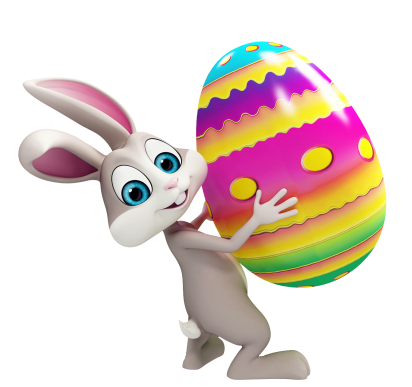        Smyrna Police DepartmentEaster Egg HuntGeorge WrightMunicipal ParkSaturday, March 241 p.m. – 2:30 p.m.     Egg Hunt (Ages 1 - 8) (bring basket)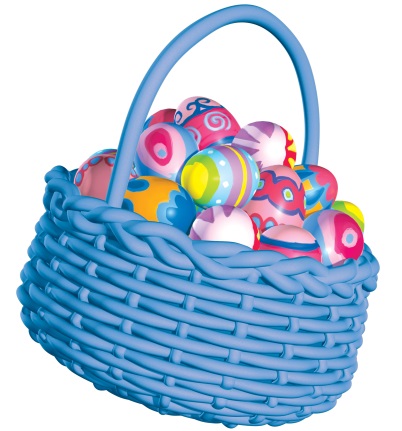 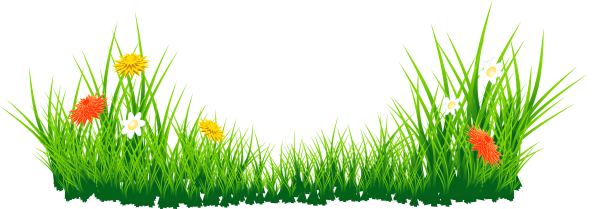 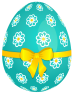 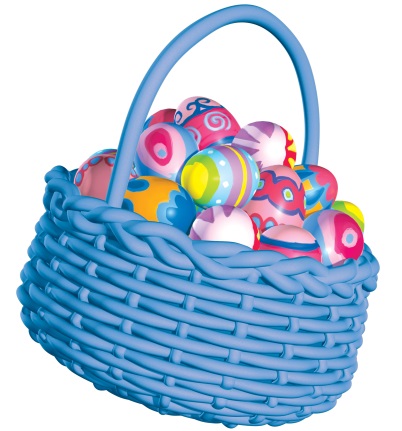 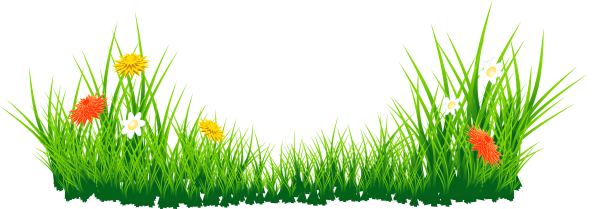    Free Face Painting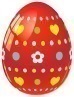    Food Trucks (cost)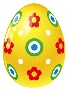    Easter Bunny Photos (bring your camera)
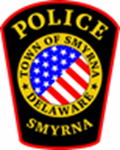 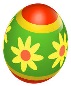 You must have a ticket to enter the event. Tickets are free and can be retrieved at: https://www.eventbrite.com/o/smyrna-police-department-13063191695